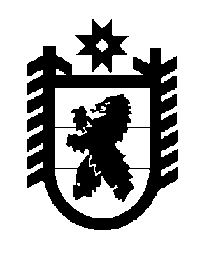 Российская Федерация Республика Карелия    ПРАВИТЕЛЬСТВО РЕСПУБЛИКИ КАРЕЛИЯПОСТАНОВЛЕНИЕот 7 июня 2017 года № 188-Пг. Петрозаводск О внесении изменения в постановление Правительства 
Республики Карелия от 22 декабря 2015 года № 422-ППравительство Республики Карелия п о с т а н о в л я е т:Внести в пункт 15 перечня имущества, находящегося в муниципальной собственности Мелиоративного сельского поселения, передаваемого 
в муниципальную собственность Прионежского муниципального района, утвержденного постановлением Правительства Республики Карелия 
от 22 декабря 2015 года № 422-П «О разграничении имущества, находящегося 
в муниципальной собственности Мелиоративного сельского поселения» (Собрание законодательства Республики Карелия, 2015, № 12, ст. 2392), изменение, заменив слова «21189 экз., стоимость 794312,26 руб.» словами «21463 экз., стоимость 799124,52 руб.». Временно исполняющий обязанности
Главы Республики Карелия                                                        А.О. Парфенчиков